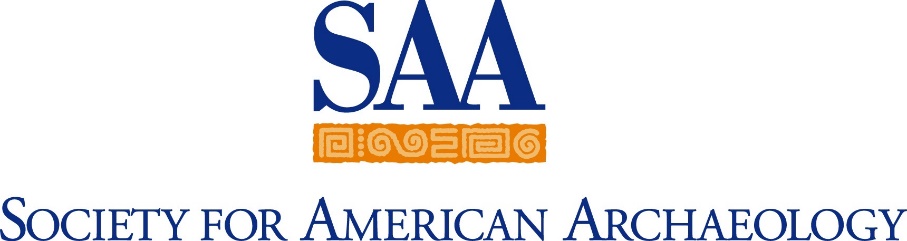 SAA Native American ScholarshipsProposed Budget. Below explain your financial need, anticipated resources from other sources and how scholarship funds will be expended (up to one page, single-spaced). Provide a detailed itemized budget which describes all costs. A sample budget table has been provided below, but categories are not exhaustive.Sample Proposed Budget